Premio Letterario “Lord Glenn” I Edizione – Biennio 2013-2014In questo luogoriposano i resti di una creatura 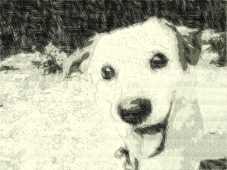 che possedette Bellezza senza Vanità, Forza senza Arroganza, Coraggio senza Ferocia e tutte le Virtù dell’Uomo senza i suoi Vizi. Quest’elogio, che sarebbe insensata lusinga se riferito a ceneri umane, è il giusto tributo alla memoria di Boatswain, un cane.Lord Byron, 1808TEMA: Preferibilmente “l’umanità degli animali e l’animalità dell’uomo”, ma saranno ammessi anche altri argomenti.FINALITA’ DEL PREMIO: Nella convinzione che non sia sufficiente aiutare gli animali in difficoltà, ma che sia necessario anche cambiare la mentalità della gente e svolgere un’azione educativa mirata non soltanto alle nuove generazioni, il Premio Letterario “Lord Glenn” si propone di vivacizzare l’ambiente culturale e di sensibilizzare sulle tematiche e problematiche riguardanti gli animali in generale e i cani in particolare, per contribuire al loro benessere e al rispetto dei loro diritti. Nelle finalità di questo concorso, l’amore per gli animali e per tutte le creature e l’amore per la lettura e scrittura vengono fatti convergere. GIURIA: Marco Baiotto (poeta, critico letterario), Lucia Gaddo Zanovello (poetessa, saggista, scrittrice, insegnante), Claudia Manuela Turco (Brina Maurer: poeta, scrittore, biografa, critico letterario, Fondatrice e Presidente del Premio). SEZIONI:POESIA: poesia singola rappresentativa del tema proposto (o a tema libero)NARRATIVA: racconto o fiaba o estratto di romanzo che sviluppi il tema proposto (o a tema libero)CRITICA LETTERARIA: nota di lettura, recensione o breve saggio o articolo giornalistico relativi a un libro dedicato agli animali o a tematiche animali (o ad altro argomento)SCADENZA INVIO ELABORATI: saranno ammesse al concorso le opere pervenute entro aprile 2014QUOTA D’ISCRIZIONE: la partecipazione è gratuita, ma limitata a coloro che avranno acquistato il libro Glenn amatissimo di Claudia Manuela Turco (Edizioni Il Ciliegio, versione cartacea, edizione aprile 2013, 420 pp. circa, prezzo massimo: 18 euro+spese di spedizione; www.lordglenn.com →Ciclo di Glenn). L’autrice devolverà la percentuale a lei spettante per le copie vendute nell’ambito del Premio Letterario “Lord Glenn” a uno o più canili o enti o associazioni (a seconda della somma raccolta), che saranno resi noti su www.lordglenn.com. L’acquisto del libro dà diritto a partecipare a una delle tre sezioni del concorso. È possibile partecipare con più opere per sezione o a più sezioni, acquistando più copie del libro. I trofei (e tutte le spese di segreteria) sono offerti da Marco Baiotto. L’operato dei giudici è a titolo gratuito. Per ordinare il libro (prenotabile da ottobre 2012): info@edizioniilciliegio.com. MODALITA’ DI INVIO DELLE OPERE: sono ammesse opere edite e inedite anche già premiate, in lingua italiana o straniera o vernacolo se accompagnate da traduzione in italiano, senza limite di lunghezza. All’indirizzo di posta elettronica lordglenn@libero.it inviare in allegato all’e-mail (il cui oggetto deve essere: “Premio Letterario Lord Glenn”) il file dell’opera o delle opere in formato Word, indicando la sezione (A/B/C) prima del titolo e inserendo sulla prima pagina i dati anagrafici dell’autore (nome e cognome, data di nascita, indirizzo, numero di telefono, recapito e-mail) con  la dicitura “Dichiaro che le opere inviate sono di mia creazione”, apponendovi la firma (N.B.: firma dell’autore o, se minore, dell’esercitante la patria potestà o, in caso di autore deceduto, firma di un erede). Chi desidera candidarsi per l’eventuale assegnazione del “Golden Glenn”, premio alla carriera, dovrà allegare anche un dettagliato curriculum. In un secondo allegato inviare copia della ricevuta che documenti l’acquisto di 1 o più copie del libro Glenn amatissimo. Il partecipante, con l’invio dei materiali, accetta tutte le clausole del regolamento e che il suo nome e cognome vengano divulgati insieme ai risultati del concorso ed è l’unico responsabile del contenuto dei testi presentati, di cui dichiara, implicitamente, di detenere i relativi diritti. Per la privacy, i partecipanti, aderendo al concorso, sempre implicitamente, autorizzano l’utilizzo dei  dati personali ai sensi della legge 675/96 e successive disposizioni di legge (Dlgs 196/03). I materiali ricevuti e i dati personali saranno cancellati dagli archivi dopo la spedizione dei premi. PREMI: SEZIONI a-b-c:  trofei in misura proporzionale al numero dei partecipanti e alla qualità delle opere in concorso. Sono previsti almeno un vincitore assoluto per sezione, premi speciali attribuiti dai singoli giudici (Trofeo Ralph, Trofeo Biba, Trofeo Macchiolina) e il Premio “Golden Glenn” alla carriera. Le opere premiate saranno inserite gratuitamente su www.lordglenn.com nell’enciclopedia canina delle Letture per almeno un anno. Potranno venire selezionati ulteriori materiali per la pubblicazione con il consenso dell’autore.RISULTATI: saranno pubblicati su www.lordglenn.com (→Premi→Premio Lord Glenn→Albo d’Oro), sito su cui saranno disponibili aggiornamenti sull’andamento del concorso ed eventuali relazioni del Presidente della Giuria per stimolare riflessioni nell’ambito di un dibattito nazionale. I giudizi espressi dalla giuria saranno insindacabili. Non è prevista una cerimonia di premiazione. I premi saranno spediti senza alcuna spesa a carico dei premiati. In caso di circostanze non contemplate dal presente bando la giuria avrà la facoltà di adottare la soluzione che riterrà più equa. Qualora fosse necessario apportare qualche lieve modifica al regolamento, ne sarà data notizia su www.lordglenn.com. Per informazioni: lordglenn@libero.it.Con preghiera di diffusione 